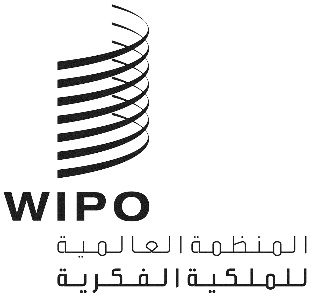 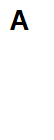 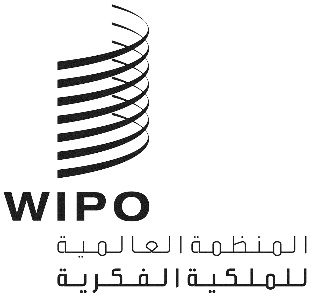 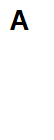 WO/CC/80/inf/2الأصل: بالإنكليزيةالتاريخ: 2 يوليو 2021لجنة الويبو للتنسيقالدورة الثمانون (الدورة العادية الثانية والخمسين)جنيف، من 4 إلى 8 أكتوبر 2021التقرير السنوي لمكتب الأخلاقياتوثيقة من إعداد الأمانةعملاً بالتعميم الإداري رقم 16/2020، يقدم مكتب الويبو للأخلاقيات تقارير سنوية عن أنشطته إلى المدير العام وعن طريق هذا الأخير إلى الجمعية العامة للويبو. وتحتوي هذه الوثيقة على التقرير السنوي لمكتب الأخلاقيات للفترة من 1 يناير 2020 إلى 31 ديسمبر 2020.أولاً.	معلومات أساسيةتأسس مكتب الويبو للأخلاقيات في عام 2010 تماشياً مع التزام المنظمة بالحفاظ على أسمى معايير الأخلاق والنزاهة، على النحو المعبر عنه في القيم الجوهرية للويبو، فضلا عن مراعاة أفضل الممارسات التي تتبعها المنظمات الدولية الأخرى في نظام الأمم المتحدة الموحد.ويرمي مكتب الأخلاقيات إلى مد يد العون للمدير العام بغية ضمان احترام الموظفين وغيرهم من العاملين لوظائفهم وأدائهم لمهامهم بأعلى مستويات النزاهة، وذلك عن طريق تعزيز ثقافة الأخلاقيات والشفافية والمساءلة. ويتمتع هذا المكتب بالاستقلالية اللازمة لأداء مهامه على أحسن وجه.ويضطلع المكتب بالمسؤوليات الرئيسية التالية:السهر على وضع استراتيجيات وبرامج وسياسات تتسم بالفعالية فيما يتعلق بالأخلاقيات داخل الويبو وتطويرها وتنفيذها تعزيزا للنزاهة والامتثال لقواعد السلوك الأخلاقي عند تنفيذ أعمال المنظمة؛وإسداء المشورة والتوجيه السريين إلى الموظفين وغيرهم من العاملين بشأن القضايا الأخلاقية؛وإسداء المشورة والتوجيه الموثوقين بغية المساعدة في تقديم التفسير الصائب للقواعد الأخلاقية والاستراتيجيات والبرامج والسياسات المرتبطة بها وفي الامتثال لها؛وتقديم معلومات عند اللجوء إليه بشأن قضايا السياسات العامة إذا ما كانت خبرته ورأيه وتجربته ستفيد في شيء؛وإدارة سياسة الإفصاح المالي وإعلان المصالح الخاصة بالمنظمة وكل البرامج ذات الصلة؛والاضطلاع بالمسؤوليات المسندة إليه بموجب سياسة الحماية من الانتقام الناجم عن الإبلاغ عن إساءة سلوك وعن التعاون في عمليات التدقيق أو التحقيق المأذون بها حسب الأصول؛ووضع معايير وتدريبات ومواد تعليمية بشأن القضايا الأخلاقية، بالتعاون مع إدارة الموارد البشرية والمكاتب الأخرى حسب الاقتضاء، وضمان التدريب المنتظم على الأخلاقيات لجميع الموظفين وغيرهم من العاملين حسب الاقتضاء؛وتقديم الدعم بشأن تسطير المعايير والسياسات العامة المتعلقة بوضع وتفسير السياسات المتعلقة بالأخلاقيات؛وإقامة شراكات داخلية وخارجية، والمشاركة في أنشطة شبكات الأخلاقيات ذات الصلة التابعة للمنظمات المتعددة الأطراف والمساهمة فيها، وذلك من أجل إرساء المهارات المطلوبة وتكييف أفضل الممارسات بشأن زيادة الوعي بالأخلاقيات والنهوض بالسلوك الأخلاقي والامتثال لقواعد الأخلاقيات، داخل المنظمة؛وضمان المساءلة في إدارة موارد الويبو المخصصة (المالية والبشرية والمادية)؛وأداء الوظائف الأخرى التي يراها المدير العام مناسبة للمكتب.ويشرف على مكتب الويبو للأخلاقيات رئيس مكتب الأخلاقيات، وهو يتمتع باستقلالية وظيفية وتشغيلية عن الإدارة في أداء واجباته.ويضطلع المكتب بالأنشطة الرئيسية التالية:إذكاء وعي الموظفين وتدريبهم؛وإسداء المشورة السرية إلى الموظفين؛ووضع القواعد والمعايير وصياغة السياسات؛وتنفيذ السياسات المخصصة لمكتب الأخلاقيات.ثانياً.	إذكاء الوعي والتدريبتتوافق أنشطة إذكاء الوعي والتدريب عموما مع قيم المنظمة وسياساتها بشأن السلوك الأخلاقي، وتتماشى مع الممارسات التدريبية السليمة والمبادئ الأخلاقية المتعارف عليها. وترمي الأنشطة، تحديدا، إلى تحقيق الأهداف التالية:تعزيز ثقافة الأخلاقيات؛وإذكاء الوعي على كل مستويات المنظمة بالمبادئ والسياسات والأدوات والاعتبارات الخاصة بالسلوك الأخلاقي في الويبو؛وزيادة الثقة بين الزملاء والمديرين، والثقة في المنظمة؛وتعزيز المساءلة في عملية اتخاذ القرارات؛وتدعيم القيادة الأخلاقية على جميع المستويات "خاصة ما يسمى مستوى الإدارة "العليا" ومستوى الإدارة "الوسطى".وتشمل النتائج المنشودة لأنشطة إذكاء الوعي والتدريب ما يلي:ضمان فهم مشترك لمعنى "الأخلاقيات والنزاهة" في مكان العمل، ولأهمية السلوك الأخلاقي بالنسبة لسمعة المنظمة؛وضمان أن يظلّ جميع الموظفين على وعي بالمبادئ والقيم الأخلاقية الجوهرية، وهي الاستقلالية والولاء والحياد والنزاهة والمساءلة واحترام حقوق الإنسان؛ وعلى وعي بمبادئ الأخلاقيات داخل الويبو والمتمثلة في تضارب المصالح وإساءة استعمال السلطة والالتزام ببيئة عمل يسودها الاحترام والهدايا أو التكريمات أو المجاملات أو الاستحقاقات الأخرى وموارد المنظمة وسرية المعلومات ومرحلة ما بعد الخدمة؛والترويج لرسالة موحدة بشأن الأخلاقيات ولمعايير السلوك المتوقّع اتباعها في الويبو؛وتحسين استيعاب الآليات القائمة حالياً بغية دعم الموظفين.ومنذ إطلاق سياسة الويبو للأخلاقيات والنزاهة في عام 2012، نُظّم تدريب إجباري لفائدة جميع الموظفين على كل مستويات المنظمة. ويتولى مكتب الأخلاقيات إدارة برنامج التدريب بالتعاون الوثيق مع إدارة الموارد البشرية.وأصبح تدريب كل الموظفين، بمن فيهم المعيّنون حديثا، إلزاميا منذ إطلاق سياسة الويبو للأخلاقيات والنزاهة. وعلى الموظفين المنضمين إلى المنظمة، بما في ذلك المديرين والموظفين رفيعي المستوى، أن يشاركوا إلزاما في الدورات التمهيدية التي تشمل جلسة تدريبية خاصة بالأخلاقيات. وفي عام 2017، أُتيحت دورة تدريبية إلزامية عبر الإنترنت بشأن الأخلاقيات والنزاهة لجميع الموظفين. وهي أيضا بمثابة دورة لتجديد معلومات جميع موظفي المنظمة بشأن الأخلاقيات.وفي عام 2020، شارك 412 موظفاً في أنشطة التدريب وإذكاء الوعي في مجال الأخلاقيات:أكمل 248 موظفاً بنجاح التدريب الإلكتروني الإلزامي بشأن الأخلاقيات والنزاهة (يُرجى ملاحظة أن تاريخ استكمال التدريب يعتمد على تاريخ النفاذ إلى النظام المركزي لإدارة التعلم، وليس على تاريخ استكمال الدورة التدريبية فعلياً)؛وحضر 116 موظفاً محاضرة عامة نظمها مكتب الأخلاقيات بعنوان "الأخلاقيات والتكنولوجيا الجديدة: حالة الابتكار المسؤول"، وقدمها البروفيسور جيرون فان دين هوفن؛وحضر 48 مشاركاً جلسة إحاطة تمهيدية حول الأخلاقيات، قدمها رئيس مكتب الأخلاقيات، خلال البرنامج التعريفي الثالث الذي نظمته إدارة الموارد البشرية.وشملت أنشطة التدريب وإذكاء الوعي معلومات عن سياسة الويبو للحماية من الأعمال الانتقامية الناجمة عن الإبلاغ عن إساءة سلوك وعن التعاون في عمليات التدقيق أو التحقيق المأذون بها حسب الأصول (سياسة حماية المبلّغين عن المخالفات)، وعن موارد المعلومات العامة والمحدّدة، بما في ذلك موقع مكتب الأخلاقيات على الشبكة الداخلية. ولمكتب الأخلاقيات في الويبو موقع شامل يتم تحديثه بانتظام على الشبكة الداخلية حيث يتضمن موارد ومعلومات عن سياسة حماية المبلّغين عن المخالفات وغيرها.إسداء المشورة السرية إلى الموظفينيقدم مكتب الأخلاقيات المشورة السرية للموظفين كلما طلبوا ذلك. وقد قُدمت في عام 2020 في 50 حالة تقريباً. وتشمل مجالات المشورة المعنية كل من الأنشطة الخارجية، والاتصالات، ووسائل الإعلام، و إعلان المصالح، والحماية من الأعمال الانتقامية (الاستفسار)، والمسائل المرتبطة بالعمل، والإحالات الأخرى.ثالثاً.	وضع المعايير وصياغة السياساتالحماية من الانتقامتعزيزًا لمبادئ وأهداف ضمان أعلى معايير الأخلاقيات النزاهة بين جميع الموظفين في المنظمة، ودعماً للقيم الأساسية للويبو، تمثل سياسة الويبو للحماية من الأعمال الانتقامية الناجمة عن الإبلاغ عن إساءة سلوك وعن التعاون في عمليات التدقيق أو التحقيق المأذون بها حسب الأصول (سياسة حماية المبلّغين عن المخالفات)، التي صدرت في عام 2017، الإطار العام لحماية جميع الموظفين من الأعمال الانتقامية الناجمة عن التعاون في نشاط رقابي، أو حماية كل من يُبلّغ بحسن نيّة عن إساءة سلوك من شأنه، إن ثبت وقوعه، أن يلحق ضراراً بمصالح المنظمة أو عملياتها أو حوكمتها.السياسة بشأن الإفصاح المالي وإعلان المصالحتنطبق السياسة بشأن الإفصاح المالي وإعلان المصالح التي صدرت في عام 2017 على الإفصاح عن المصالح المالية وامتثال كبار الموظفين والفئات المحددة الأخرى إلى المعايير المحاسبية الدولية للقطاع العام. وتهدف السياسة إلى تحقيق توازن مناسب بين الحاجة إلى المعلومات وحق الموظفين في الخصوصية، مع مراعاة إطار إدارة المخاطر ونظام الرقابة الداخلية الذي تنفذه الأمانة، وأفضل الممارسات في هذا الشأن. وقد تمت ممارسة أول إيداع، واستعراض للبيانات من قبل خبير استعراض خارجي، في عام 2018.رابعاً.	وضع المعايير وصياغة السياساتالحماية من الانتقامظلّت سياسة حماية المبلّغين عن المخالفات سارية في الويبو منذ عام 2012، وتمّ تحديثها في عام 2017، وهي تمثّل الإطار العام لحماية جميع الموظفين من الأعمال الانتقامية الناجمة عن المشاركة في عمل رقابي كما عَرَّفَته السياسة، أو حماية من يبلّغون عن إساءة سلوك.وتماشياً مع سياسة حماية المبلّغين عن المخالفات، يتلقى مكتب الأخلاقيات الشكاوى بشأن الأعمال الانتقامية ويجرى استعراضا مبدئيا ليحدِّد ما إذا كان مقدم الشكوى قد أجرى نشاطا مشمولا بالحماية. وعلى أساس الاستعراض المبدئي للشكوى يحدّد مكتب الأخلاقيات إذا ما كانت هناك، من الوهلة الأولى، حالة انتقام ويحدّد الحماية المناسبة للموظف المعني.واضطلع مكتب الأخلاقيات التابع لمكتب الأمم المتحدة لخدمات المشاريع، طبقا للولاية الموكلة إليه فيما يخص تقديم خدمات إلى منظمات الأمم المتحدة الأخرى، بدور خبير الاستعراض الخارجي فيما يخص طلبات الاستعراض المبدئي لمكتب الويبو للأخلاقيات في الويبو حتى 4 أكتوبر 2020. ولم تكن هناك حالات استعراض ثانوي بعد ذلك. ويعمل رئيس مكتب الأخلاقيات حالياً على ترتيب آلية استعراض أخرى لعام 2021.وفي عام 2020، لم يتلقى مكتب الأخلاقيات أي طلبات حماية من الانتقام.الإفصاح المالي وإعلانات المصالحفي عام 2020، قدّم موظفو الويبو من رتبة مدير أول (D1) فما فوق، وعدد محدود من فئات الموظفين الأخرى، إعلانات عن سنة 2019 المشمولة بالتقرير بموجب سياسة الإفصاح المالي والإعلان عن المصالح. وتتمثل أهداف هذه السياسة فيما يلي: تعزيز الشفافية والمساءلة؛وتعزيز ثقة الجمهور داخليا وخارجيا في نزاهة المنظمة؛ومساعدة المنظمة على إدارة المخاطر الفعلية والمتصورة المرتبطة بتضارب المصالح من خلال الإفصاح والتخفيف والوقاية.ومكتب الأخلاقيات مكلف بإدارة بيانات سياسة الإفصاح المالي والإعلان عن المصالح، التي يفحصها مراجع خارجي يُحدد دوره بموجب سياسة الإفصاح المالي والإعلان عن المصالح. وفي نهاية العملية، يقدم المراجع الخارجي تقريرا إلى المدير العام. وأفاد المراجع الخارجي بأن مراجعته وتحليل استمارات الإفصاح الخاصة بالمشاركين استندا إلى تعليمات المكتب ذات الصلة والمعرفة والخبرة المكتسبة من برامج الإفصاح المماثلة، والتشاور مع مكتب الأخلاقيات في الويبو، والبحوث المستقلة المجراة حسب الضرورة لتقييم التضارب المحتمل. وتخضع كل استمارة إفصاح إلى مستويين من المراجعة من قبل المراجع الخارجي. وقد تولى المراجع الخارجي تصميم منهجية المراجعة لتسليط الضوء على العناصر التي تتطلب عناية خاصة، بما في ذلك على سبيل المثال لا الحصر، مصلحة مالية لشركة مدرجة في قائمة البائعين في الويبو، ومصلحية مالية تتضمن أهداف استثمارية هامة تتمحور حول الملكية الفكرية، و/أو أي تراخيص رسمية ذات صلة تقتضيها مصالح أو أنشطة معينة. وتضمنت المراجعة إجراء بحث عن المعلومات المتاحة للجمهور للتوصل إلى استراتيجية الاستثمار المتبعة، بالإضافة إلى توزيع الأموال على المصالح التي تم الإفصاح عنها. وبالإضافة إلى ذلك، أجرى المراجع الخارجي مناقشات متابعة مع المشاركين عند الضرورة للحصول على معلومات تكميلية ذات صلة بالاستعراض.ولدى وجود عوامل في استمارة الإفصاح تشير إلى تضارب متصور أو محتمل أو فعلي في المصالح، ناقش المراجع الخارجي الوضع مع مكتب الأخلاقيات في الويبو للحصول على التوجيهات وحل ذلك التضارب. وبقي الفصل في النتيجة النهائية بشأن ما إذا كان هناك تعارض متصور أو محتمل أو فعلي، واتخاذ القرار المناسب، من صلاحيات الويبو.استعراض البرنامجسيراً على نفس الممارسة المتبعة في عامي 2018 و2019، قُدمت بيانات الإفصاح المالي وإعلان المصالح في 2019 عبر الإنترنت. وحُدث الموقع الإلكتروني للمراجع الخارجي فيما يتعلق ببرنامج الإفصاح المالي وإعلان المصالح لعام 2020، لفائدة المشاركين من الويبو.ومرة أخرى، تقرر إطلاق دورة 2020 في تاريخ مبكر، مثلما كان الحال في الدورات السابقة. فخلال مراجعة عام 2018 تأخر المشاركون في تقديم ردودهم، ومرد ذلك هو قضاء معظمهم لعطلتهم الصيفية. وقد مكّن انطلاق الدورة في وقت مبكر في عامي 2019 و2020 المشاركين من استكمال تقديم استمارات سياسة الإفصاح المالي والإعلان عن المصالح قبل العطلة الصيفية، وبالتالي تقليص وقت التأخير في الردود التي قدموها. وبدا أن تغيير التواريخ قد ساهم بالفعل في تقديم المشاركين لردودهم في الوقت المحدد في دورتي 2019 و2020. والمراجعات التي سيقترحها التعميم الإداري الخاص بالإفصاح المالي والإعلان عن المصالح في عام 2021، ستتيح استمرارية اطلاق الدورات في وقت مبكر.وفي ضوء التوصية التي قدمها المراجع الخارجي، أُلغي شرط أن يستخدم المشاركون اسمًا مستعارًا مجهولا في البريد الإلكتروني فيما يخص سياسة الإفصاح المالي والإعلان عن المصالح أثناء دورتي 2019 و2020. وقد تم اللجوء إلى هذا الأمر في دورة عام 2018 من أجل الحفاظ على سرية المشاركين وعدم الإفصاح عن هويتهم. وتسبب هذا النظام في حدوث ارتباك كبير لدى المشاركين، وأسفر عن عدد كبير من المكالمات ورسائل البريد الإلكتروني للحصول على الدعم المتعلق بمشاكل تسجيل الدخول. وعلاوة على ذلك، اختار العديد من المشاركين مع ذلك استخدام بريدهم الإلكتروني الشخصي لطرح هذه الاستفسارات وللتفاعل مع المراجع الخارجي. وأشارت دراسة استقصائية أجراها مكتب الأخلاقيات في عام 2019، إلى أن الغالبية العظمى من المودعين لم يكن لديهم أي اعتراض على إلغاء هذا الشرط. وأدى السماح للمشاركين باستخدام بريد الويبو الإلكتروني الشخصي خلال برنامج الإفصاح لعامي 2019 و2020 إلى الحد من ارتباك المشاركين ومن تلقي استفسارات تسجيل الدخول وطلبات الدعم المتعلقة به. ووافقت الويبو على توصية المراجع الخارجي بالاستمرار في السماح للمشاركين باستخدام بريد الويبو الإلكتروني الشخصي. والمراجعات التي سيقترحها التعميم الإداري الخاص بالإفصاح المالي والإعلان عن المصالح، في وقت لاحق هذا العام، ستجعل مسألة استخدام بريد الويبو الإلكتروني الشخصي عنصراً دائماً في إجراءات الإفصاح المالي والإعلان عن المصالح.وخلال دورة عام 2020، تمكّن المشاركون الذين أودعوا بيانات في العام السابق من استخدام ميزة على موقع المراجع الخارجي لملء نموذج الإفصاح مسبقًا بالعناصر المقدمة في العام السابق. وقد سهّلت هذه الطريقة عملية إيداع أكثر فاعلية وكفاءة لهؤلاء المشاركين وأدت إلى تقليل مستوى المتابعة أثناء مراجعة المراجع الخارجي للاستمارات. وبناءً على توصية المراجع الخارجي، سيستمر استخدام هذا الإجراء في المستقبل.وخلال برنامج الإفصاح لعام 2020، حافظ المراجع الخارجي على مبدأ عدم الإفصاح عن الهوية في نظام المراجعة الخاص به من خلال إسناد معرف هوية مجهول تلقائي لكل مشارك بواسطة نظام سياسة الإفصاح المالي والإعلان عن المصالح. وكما كان الحال في عام 2019، واصل المراجع الخارجي، خلال مناقشات الحالات مع مكتب الويبو للأخلاقيات في عام 2020، الإشارة إلى معرّف الهوية المجهول للمشاركين (الذي أُنشأ بواسطة نظام سياسة الإفصاح المالي والإعلان عن المصالح)، بدلاً من الإشارة إلى الأسماء و/أو بريد الويبو الإلكتروني الشخصي.ومن أجل الحفاظ على السرية بشكل صارم قدر الإمكان فيما يخص معلومات وإفصاحات المشاركين، اتخذ المراجع الخارجي عددًا من التدابير، في عامي 2019 و2020، لحماية خصوصية المشاركين. وقام بتشكيل فريق مشروع مغلق، وأطلق الأمن المادي للوثائق، ووضع قيود النفاذ إلى النظام والطباعة، وتطبيق صارم ونظام لاختبار أمان الشبكة. وستظل هذه الإجراءات سارية بالنسبة لدورات إيداع سياسة الإفصاح المالي والإعلان عن المصالح المستقبلية، وستُدرج في عملية تقديم العطاءات الخاصة بالمراجع الخارجي، والتي ستتم عند انقضاء فترة الخمس سنوات الحالية، أي بعد دورة عام 2021. وشارك مائة وأحد عشر (111) موظفاً من الويبو في برنامج 2020 (أي دورة الإيداع لعام 2019). وكان البرنامج مفتوحًا لمدة ستة أسابيع تقريبًا، حيث حُدد الموعد النهائي الختامي الرسمي في 19 يونيو 2020. وأكمل مائة وعشرة (110) مشاركين استمارات الإفصاح الخاصة بهم قبل الموعد النهائي الختامي الرسمي، أما بالنسبة لموظف واحد كان في إجازة مرضية، فقد أغلقت استمارة المشاركة إدارياً، مما أدى إلى امتثال شبه كامل في دورة الإيداع لعام 2019 (والتي أُجريت في عام 2020). وصُنف حوالي 90 في المائة من إفصاحات الموظفين التي تمت مراجعتها في إطار "ليست هناك أي ملاحظات يمكن الإبلاغ عنها"، حيث لم يجد المراجع الخارجي تضاربًا محتملًا في المصالح في مراجعته للإعلانات. ونوقشت نسبة 10 في المائة المتبقية من الإفصاحات مع مكتب الويبو للأخلاقيات (11 مشاركاً) للبت في تضارب المصالح وأي إجراء تصحيحي ضروري.وشملت الحالات الإحدى عشرة (11) شخصين قاما بتقديم استمارات الإفصاح الورقية، بعد الموعد النهائي الرسمي لإغلاق البرنامج. وقام المراجع الخارجي بفحص استمارتهما في اجتماع مع رئيس مكتب الأخلاقيات، ولم يتم تحديد ملاحظات يمكن الإبلاغ عنها. أما بالنسبة لاستمارات الإفصاح التسعة المتبقية، فقد تم تصنيف سبعة منها على أنها "تمت مناقشتها مع رئيس مكتب الأخلاقيات - لا يلزم اتخاذ إجراء"، بينما صُنف ما تبقى من استمارات على أنهما "تمت مناقشتهما مع رئيس مكتب الأخلاقيات - اتُفق على الإجراء". ولم يكن هناك تضارب فعلي في المصالح في دورة عام 2019.عمليات التحقق الإضافيةتم اختيار حوالي 5 في المائة (6 مشاركين) من استمارات سياسة الإفصاح المالي والإعلان عن المصالح عشوائيًا لإخضاعها إلى عملية التحقق لعام 2020، فضلاً عن عملية المراجعة العادية. وطُلب من الموظفين تقديم وثائق الغير فيما يخص جميع العناصر التي أفصحوا عنها. وإذا كانت استماراتهم فارغة، طُلب منهم تأكيد عدم توفرهم على أي عناصر ليفصحوا عنها بشأن استمارات سياسة الإفصاح المالي والإعلان عن المصالح التي أودعوها. وطُلب منهم تقديم أي وثائق إضافية للتحقق من دقة واكتمال المعلومات التي أفصحوا عنها. وامتثل جميع المشاركين الذين تم اختيارهم لعملية التحقق، وقدموا وثائق الغير اللازمة أو التأكيد على فراغ الاستمارة من أي وثائق، مما يعني أنه ليست لهم أي ملاحظات يمكن الإبلاغ عنها.وفي عام 2020، لم ينظم مكتب الأخلاقيات والمراجع الخارجي جلسات إعلامية وجلسات دعم للموظفين المعنيين بإيداع بيانات سياسة الإفصاح المالي والإعلان عن المصالح، كما عملا في السنوات السابقة، وذلك بسبب أن جميع المشاركين كانوا يعملون عن بعد. وبدلاً من ذلك، قدم  مكتب الأخلاقيات الدعم الفني والتقني والتوجيه للمودعين، بما في ذلك، المشورة الشخصية بشأن إدارة تضارب المصالح بناءً على طلب المشاركين عن بُعد. وفي دورات الإفصاح المالي والإعلان عن المصالح المقبلة، ستُنظم جلسات إعلامية إذا أعرب عدد كاف (5) من المشاركين عن اهتمامهم بهذا الشأن. وعلى أي حال، سيتلقى جميع المشاركين برنامج الإفصاح المالي وإعلان المصالح وكذلك الدليل التقني وإرشادات المراجع الخارجي وقت افتتاح دورة الإيداع.وكان لدى المشاركين أيضًا خيار الاتصال بالمراجع الخارجي للحصول على المساعدة عن طريق البريد الإلكتروني، من خلال وظيفة "طرح سؤال" عبر الموقع الإلكتروني و/أو بالاتصال عبر الهاتف بمكتب خدمات المراجع الخارجي. وأفاد المراجع الخارجي أنه على الرغم من عدم استضافة جلسات إعلامية أثناء فترة الوباء، كان هناك حد أدنى من المراسلات مع المشاركين في برنامج الإفصاح المالي وإعلان المصالح، بشأن مسائل إفصاح. وتعلقت معظم استفسارات المشاركين لدى المراجع الخارجي بالمشكلات التقنية مثل تلقي رسائل البريد الإلكتروني الخاصة بالتسجيل في المكان الخاطئ أو المشاكل الأخرى المتعلقة بالتسجيل/تسجيل الدخول إلى موقع سياسة الإفصاح المالي والإعلان عن المصالح. ورد المراجع الخارجي على جميع الاستفسارات في غضون يومي عمل.المعايير المحاسبية الدولية للقطاع العامأسفر الامتثال للمعايير المحاسبية الدولية للقطاع العام عن متطلبات إضافية فيما يخص الإفصاح بالنسبة للموظفين من رتبة مدير ثان (D2) فما فوقها. وتمّ في عام 2019 تحقيق امتثال بنسبة 100 بالمائة مع متطلبات الإفصاح المحدّدة في المعايير المحاسبية المذكورة لدى موظفي الويبو .وأخذ مكتب الأخلاقيات في الاعتبار الخبرة التي تم جمعها في عامي 2018 و2019 لتصميم وإطلاق عملية 2020.خامساً.	الأنشطة الأخرى لمكتب الأخلاقياتيقوم مكتب الأخلاقيات، شأنه في ذلك شأن جميع وحدات البرامج داخل المنظمة، بإعداد مساهمته في عمليات التخطيط الثنائية والسنوية للويبو. وتُنفّذ إدارة المخاطر كجزء من إطار الإدارة المتكاملة القائمة على النتائج.وطوال عام 2020، تعاون مكتب الأخلاقيات مع اللجنة الاستشارية المستقلة للرقابة.سادساً.		تعاون مكتب الأخلاقيات على نطاق المنظومة بشأن القضايا المتعلقة بالأخلاقيات داخل الأمم المتحدة شارك مكتب الويبو للأخلاقيات بنشاط في شبكة أخلاقيات المنظمات المتعددة الأطراف، التي تسعى إلى تعزيز التعاون الشامل بشأن القضايا المتعلقة بالأخلاقيات داخل منظومة الأمم المتحدة والمنظمات متعددة الأطراف الأخرى. والشبكة عبارة عن منتدى واسع يتناول وظائف الأخلاقيات في هيئات منظومة الأمم المتحدة والمنظمات الدولية والمؤسسات المالية الدولية المنتسبة إليها، ويسمح بتبادل السياسات والممارسات الخاصة بالأخلاقيات.	 [نهاية الوثيقة]